PETTY CASH RECEIPT TEMPLATE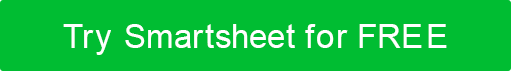 PETTY CASH RECEIPTPETTY CASH RECEIPTNo. 00001RECEIVED BYDATEAMOUNT DISPERSEDAMOUNT DISPERSEDDISPERSED TOTITLE / DEPARTMENTTITLE / DEPARTMENTPURPOSEDISPERSED BYAUTHORIZED BYPETTY CASH RECEIPTPETTY CASH RECEIPTNo. 00002RECEIVED BYDATEAMOUNT DISPERSEDAMOUNT DISPERSEDDISPERSED TOTITLE / DEPARTMENTTITLE / DEPARTMENTPURPOSEDISPERSED BYAUTHORIZED BYPETTY CASH RECEIPTPETTY CASH RECEIPTNo. 00003RECEIVED BYDATEAMOUNT DISPERSEDAMOUNT DISPERSEDDISPERSED TOTITLE / DEPARTMENTTITLE / DEPARTMENTPURPOSEDISPERSED BYAUTHORIZED BYDISCLAIMERAny articles, templates, or information provided by Smartsheet on the website are for reference only. While we strive to keep the information up to date and correct, we make no representations or warranties of any kind, express or implied, about the completeness, accuracy, reliability, suitability, or availability with respect to the website or the information, articles, templates, or related graphics contained on the website. Any reliance you place on such information is therefore strictly at your own risk.